§2322.  DefinitionsAs used in this chapter, unless the context otherwise indicates, the following terms have the following meanings.  [PL 1999, c. 331, §1 (NEW).]1.  Bicycle.  "Bicycle" means a vehicle primarily propelled by human power, operated by a person usually seated on a seat and driven on the ground on wheels by the operator.[PL 1999, c. 331, §1 (NEW).]2.  Bicycle helmet.  "Bicycle helmet" means a piece of protective headgear intended for bicyclists that meets or exceeds the Consumer Products Safety Commission's standards.[PL 1999, c. 331, §1 (NEW).]3.  Bicycle passenger.  "Bicycle passenger" means any person who is traveling on a bicycle, a bicycle trailer or a similar product but is not an operator.[PL 1999, c. 331, §1 (NEW).]4.  Bicycle passenger seat.  "Bicycle passenger seat" means a seat separate from the saddle or seat for the operator of the bicycle or bicycle trailer or similar product that is securely fastened to the frame of the bicycle and is specifically designed for bicycle passenger use.[PL 1999, c. 331, §1 (NEW).]5.  Bicycle taxi.  "Bicycle taxi" means a bicycle designed to carry passengers.[PL 1999, c. 331, §1 (NEW).]6.  Bicycle taxi passenger.  "Bicycle taxi passenger" means a person who is traveling on a bicycle taxi but is not the operator of the bicycle taxi.[PL 1999, c. 331, §1 (NEW).]7.  Bikeway.  "Bikeway" means a vehicle way, paved or unpaved, upon which bicycles, unicycles or other vehicles propelled by human power may be pedaled.  The bikeway may be part of a road or highway or it may be adjacent to a road or highway.  A bikeway is a right-of-way under the jurisdiction and control of the State or a local subdivision of the State for use primarily by bicyclists and pedestrians.[PL 1999, c. 331, §1 (NEW).]8.  Operator.  "Operator" means a person who travels on and controls a bicycle or roller skis.[PL 2009, c. 484, §10 (AMD).]9.  Public roadway.  "Public roadway" means a right-of-way under the jurisdiction and control of the State or a local political subdivision of the State for the use primarily by motor vehicular traffic.[PL 1999, c. 331, §1 (NEW).]SECTION HISTORYPL 1999, c. 331, §1 (NEW). PL 2009, c. 484, §10 (AMD). The State of Maine claims a copyright in its codified statutes. If you intend to republish this material, we require that you include the following disclaimer in your publication:All copyrights and other rights to statutory text are reserved by the State of Maine. The text included in this publication reflects changes made through the First Regular Session and the First Special Session of the131st Maine Legislature and is current through November 1, 2023
                    . The text is subject to change without notice. It is a version that has not been officially certified by the Secretary of State. Refer to the Maine Revised Statutes Annotated and supplements for certified text.
                The Office of the Revisor of Statutes also requests that you send us one copy of any statutory publication you may produce. Our goal is not to restrict publishing activity, but to keep track of who is publishing what, to identify any needless duplication and to preserve the State's copyright rights.PLEASE NOTE: The Revisor's Office cannot perform research for or provide legal advice or interpretation of Maine law to the public. If you need legal assistance, please contact a qualified attorney.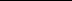 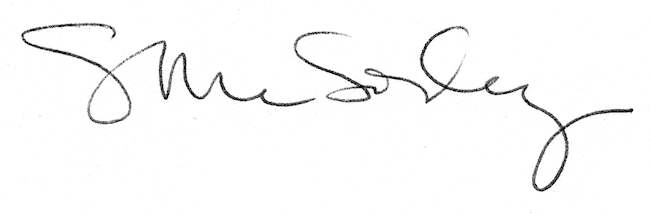 